Белореченский район, станица Пшехская     Муниципальное бюджетное общеобразовательное учреждениесредняя общеобразовательная школа №26им.П.С Горлова										УТВЕРЖДЕНО								решением педагогического совета						от  28. 08. 2017 года протокол №14                                                        Председатель  _____________РАБОЧАЯ ПРОГРАММАпо элективному  курсу  «Характеристики литературных героев в системе идейно-художественного анализа произведения»Класс 11 «А»Количество часов -  34 часа, в неделю 1 часУчитель       Новосельцева Наталья ВасильевнаПрограмма разработана на основе программы общеобразовательных учреждений «Литература.  5-11 классы» (базовый уровень) под редакцией В.Я Коровиной, Москва, «Просвещение» 2010гПояснительная запискаРабочая программа по элективному курсу  для 11 класса разработана на основе программы общеобразовательных учреждений «Литература.  5-11 классы» (базовый уровень) под редакцией В.Я Коровиной, Москва, «Просвещение» 2010г. в соответствии с требованиями: 	-Федерального закона от 29.12.2012г. № 273-ФЗ «Об образовании в Российской Федерации»;	-Федерального компонента государственных образовательных стандартов основного общего образования (приказ Министерства образования и науки Российской Федерации от 05.03.2004  №1089 (для VI – XIклассов);	-Приказа Министерства образования и науки Российской Федерации от 08.06. 2015 года № 576 «О внесении изменений в федеральный перечень учебников, рекомендуемых к использованию при реализации имеющих государственную аккредитацию образовательных программ начального общего, основного общего, среднего общего образования, утвержденный приказом Министерства образования и науки Российской Федерации от 31 марта . № 253»;	-Приказа Министерства образования и науки Российской Федерации от 31 марта 2014 года № 253 «Об утверждении федерального перечня учебников, рекомендуемых к использованию при реализации имеющих государственную аккредитацию образовательных программ начального общего, основного общего, среднего общего образования». 	- Положения МБОУ СОШ 26 станицы Пшехской «О разработке рабочих программ учебных предметов, курсов и календарно – тематического планирования», утверждённого педсоветом от 29. 08. 2016 года протокол №14.  «О разработке рабочих программ учебных предметов, курсов в соответствии с требованиями ФКГОС 2004г. (утверждено педсоветом от 29.08.2016г., протокол №14).Изучение  курса направлено на достижение следующих целей: - Формирование любви и интереса к литературе и ценностям отечественной культуры;  - развитие представлений о специфике литературы в ряду других искусств, культуры читательского восприятия художественного текста, понимания авторской позиции, исторической и эстетической обусловленности литературного процесса; образного и аналитического мышления, эстетических способностей учащихся;  - освоение текстов художественных произведений в единстве содержания и формы, основных теоретических сведений и понятий.Задачи курса:- расширение знаний о русской художественной литературе;- совершенствование умений анализа и интерпретации литературного произведения как художественного целого в его историко-литературной обусловленностью с использованием необходимой информации;- развитие устной и письменной речи.        Обоснованием выбора  программы является соответствие содержания программы, целей и задач обучения требованиям федерального компонента государственного образовательного стандарта, определяет стратегию обучения, воспитания и развития обучающихся средствами учебного предмета в соответствии с целями изучения литературы, которые определены стандартом..Общая характеристика учебного предметаЦелью Программы является  гуманитарная направленность обучения, которая предполагает не усвоение возможного большего числа имен писателей, дат и характеров литературных героев, а овладение комплексом теоретико-литературных понятий, выработку умений анализировать текст в разных аспектах, понимать его структуру, принципы построения; видеть взаимосвязь литературы и культуры в целом; позволяет развивать речевую культуру, самостоятельное мышление, осознанное владение приемами и способами интеллектуальной деятельности       Подготовка учащихся 11-х классов к их направленному, самостоятельному общению с искусством слова, при котором происходит обобщение и актуализация знаний, полученных в основной школе. Решению этих задач способствует изучение курса «Портретные характеристики литературных героев в системе идейно-художественного анализа произведения».        Обращая внимание на то, что литература ХIX-XX вв. разрабатывает характер героя как составную часть личности, внутренний мир которой часто равен внешнему выражению, определим один из способов познания и раскрытия характера героя – его портретную характеристику. Отметив в представленном курсе акцент делать на изучение портрета литературного в системе идейно-художественного анализа произведения       В программу элективного курса включены вопросы теории литературы позволяющие учащимся более пристально вглядеться в содержание художественного произведения и отчетливо представить облик главных и второстепенных действующих лиц. Элективный курс включает в себя несколько разделов: теоретический практикум, исследование и творческие задания, совокупность которых обеспечивает целостное восприятие художественного произведения, организует системный подход к изучению курса.Место курса в учебном плане        Учебный план  школы отводит  34 часа для обязательного изучения учебного  курса «Портретные характеристики литературных героев в системе идейно-художественного анализа произведения»(из расчета 1 учебный час в неделю).Содержание учебного курсаИдейно-художественный анализ литературного произведенияПриемы и способы выражения идейно-художественного содержания произведения. Понятие художественной формы.Средства и способы создания образов. Прямая авторская характеристика.Портрет героя художественного произведения в литературе ХII-XXвв.Составные элементы сжатой портретной характеристики литературного героя.Составные элементы развернутой портретной характеристики.Манера поведения литературного героя  как составной элемент его портретной характеристики.Принадлежность к определенной социальной среде (сословная принадлежность) и ее выражение в портрете литературного героя на примере рассказов М Горького.Литературный портрет: детализация описания литературного героя. Изобразительные средства как способ создания портрета Художественная типизация как прием создания литературного  портрета. Общее и отличное в изображении  мужика в произведениях И.С Тургенева,  Л.Н Толстого,    А.П Чехова,    М.Е Салтыкова-Щедрина,    В.Г    Короленко, М Горького,  И.А Бунина.Контраст портрета с характером персонажа как выражение идейного содержания произведений Л.Н Толстого, А.П Чехова, М Горького.Отражение в портрете сложных отношений (конфликта) человека с миром.Психологический портрет героев любимой книги классика.Тематическое распределение часов курсаСписок используемой литературы:1.Гуляков Е.Н.  Новые педагогические технологии. Литература. Развитие художественного мышления на уроках литературы. Москва «Дрофа» 2006г.2.Обернихина Г.А.   Сочинение на литературную тему: метод. пособие. 1998г.3.Якушкин Н.И.   И.С.Тургенев в жизни и творчестве.  Москва. «Русское слово», 1998г.4. Якушкин Н.И.  Ф.М.Достоевский в жизни и творчестве. Москва. «Русское слово», 1998 г. 5.Зинина Е.А.. Основы поэтики. Теория и практика анализа художественного текста. Москва. «Дрофа».Интернет- ресурсыwww.zavuch.infohttp://pedsovet.orghttp://festival.1september.ruСОГЛАСОВАНО.                                                 СОГЛАСОВАНО.Протокол  заседания методического                  Заместитель директора по УВРобъединения  учителей русского языка              _________и литературы  от 25 августа 2017г. , №1             26 августа 2017 года                                                                                                          Руководитель МО _________________КТП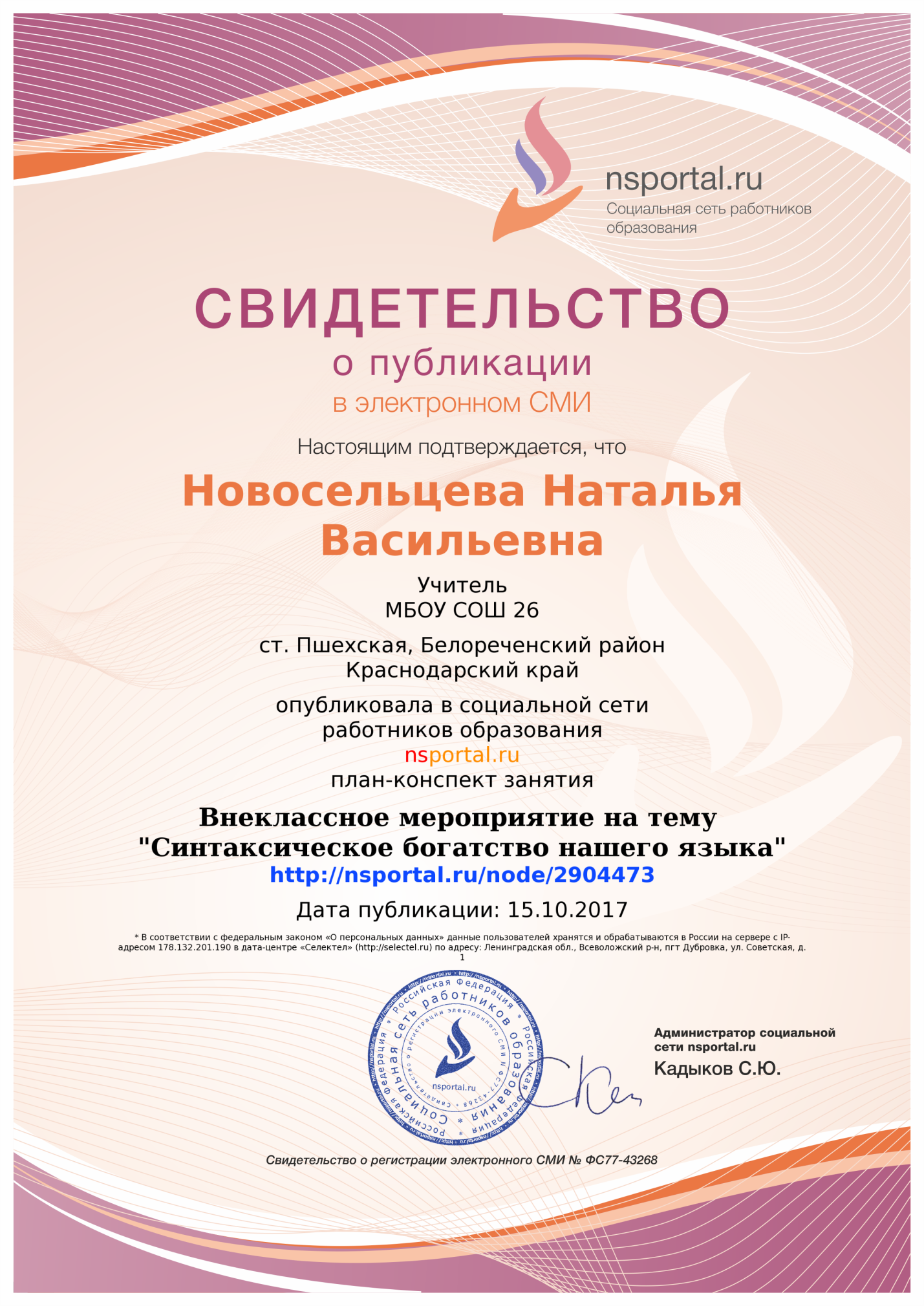 №/пТемыКол-во часовВиды деятельности1.Этапы идейно-художественного анализа литературного произведения3Составление справочника юного литературоведа, теоретическое иллюстрирование литературоведческих понятий.2.Приемы и способы выражения идейно-художественного содержания произведения. Понятие художественной формы3Групповая работа: практическое иллюстрирование литературоведческих понятий. Составление алгоритма устного ответа по теме занятия3.Средства и способы создания образов, прямая авторская характеристика3Анализ отрывков художественного текста «в творческой лаборатории писателя» теоретический практикум: составления схемы-таблицы. Составление алгоритма устного и письменного высказывания по теме занятия.4.Портрет героя художественного произведения в литературе XII-XX вв.3Работа в парах: литературный источник – иллюстративный материал по данному литературному источнику; составление сопоставительной таблицы.5.Составные элементы сжатой портретной характеристики литературного героя2Составление портретной галерии образов А.П Чехова, чтение рассказов писателя. Сжатый портрет в художественном произведении6.Составные элементы развернутой портретной характеристики литературного героя3Составление портретной галерии героев М.Ю Лермонтова «Герой нашего времени»7.Манера поведения литературного героя как составной элемент его портретной характеристики3Групповая работа – составление портретной галерии героев Л.Н Толстого в романе «Война и мир». Творческое задание: составление алгоритма устного ответа по теме занятия8.Принадлежность к определенной социальной среде (сословная принадлежность) и ее выражение в портрете литературного героя на примере рассказов М Горького2Составление портретной галереи героев М Горького. Исследование рассказов М Горького. Творческая работа написание эссе.9.Литературный портрет: детализация описания литературного героя. Изобразительные средства как способ создания портрета3Составление портретной галереи образов героев из рассказов и повестей И.С Тургенева и И.А Бунина10Художественная типизация как прием создания литературного  портрета. Общее и отличное в изображении  мужика в произведениях И.С Тургенева, Л.Н Толстого, А.П Чехова, М.Е Салтыкова-Щедрина, В.Г Короленко, М Горького, И.А Бунина3Выразительное чтение отрывков из произведений, в которых дано описание портрета литературного героя. Составление  портретной галереи образов произведений. Составление тезисного плана творческой работы.11.Контраст портрета с характером персонажа как выражение идейного содержания произведений Л.Н Толстого, А.П Чехова, М Горького3Портретная галерея образов героев произведений Л.Н Толстого, А.П Чехова, М Горького.Написание рецензии на прочитанное произведение12.Отражение в портрете сложных отношений (конфликта) человека с миром.Психологический портрет героев любимой книги классика3Исследование отрывков из произведений: «Станционный смотритель» А.С Пушкина, «Шинель», Н.В Гоголя, «Преступление и наказание» Ф. .ДостоевскогоИТОГО34 ч№/пТемыКол-во часовДата план.Дата факт.1.Этапы идейно-художественного анализа литературного произведения32.Приемы и способы выражения идейно-художественного содержания произведения. Понятие художественной формы33.Средства и способы создания образов. Прямая авторская характеристика34.Портрет героя художественного произведения в литературе XII-XX вв.35.Составные элементы сжатой портретной характеристики литературного героя26.Составные элементы развернутой портретной характеристики литературного героя37.Манера поведения литературного героя как составной элемент его портретной характеристики38.Принадлежность к определенной социальной среде (сословная принадлежность) и ее выражение в портрете литературного героя на примере рассказов М.Горького29.Литературный портрет:детализация описания литературного героя. Изобразительные средства как способ создания портрета310Художественная типизация как прием создания литературного  портрета. Общее и отличное в изображении  мужика в произведениях И.С.Тургенва, Л.НТолстого, А.П.Чехова, М.Е.Салтыкова-Щедрина, В.Г.Короленко, М.Горького, И.А.Бунина311.Контраст портрета с характером персонажа как выражение идейного содержания произведений Л.Н.Толстого, А.П.Чехова, М.Горького312.Отражение в портрете сложных отношений (конфликта) человека с миром.Психологический портрет героев любимой книги классика3ИТОГО34 ч